Le système de transmission de puissance permettant le rabattage du rétroviseur comporte deux systèmes à roue et vis sans fin. Ces deux systèmes sont irréversibles.Autrement dit, si on tente de rabattre manuellement le rétroviseur, celui-ci ne devrait pas tourner.Or, lors du choc le rétroviseur s’est rabattu.Il existe pour cela un système de sécurité permettant à la partie mobile de tourner sans entrainer la roue Rep. 17, c’est un limiteur de couple (voir schéma ci-dessous).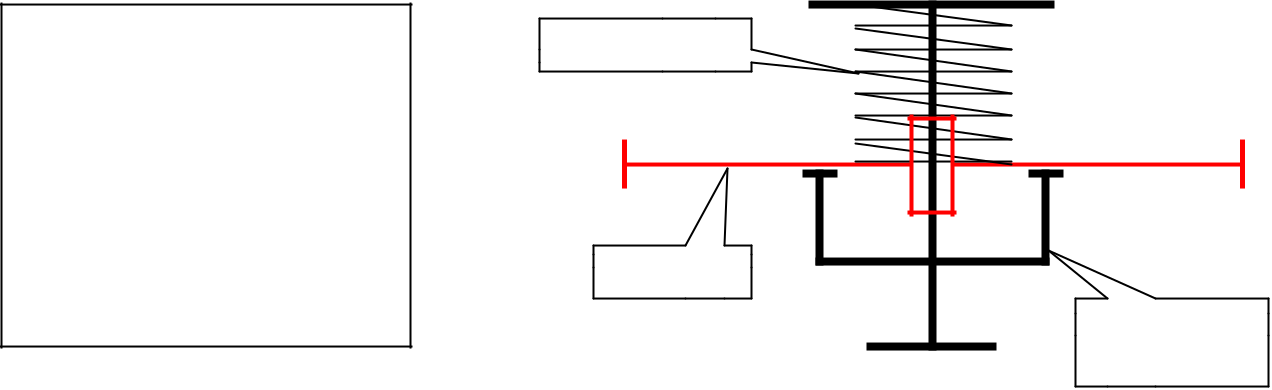 Activité 1 : L’effort presseur est obtenu grâce au ressort Repère 19.Activité 2 : 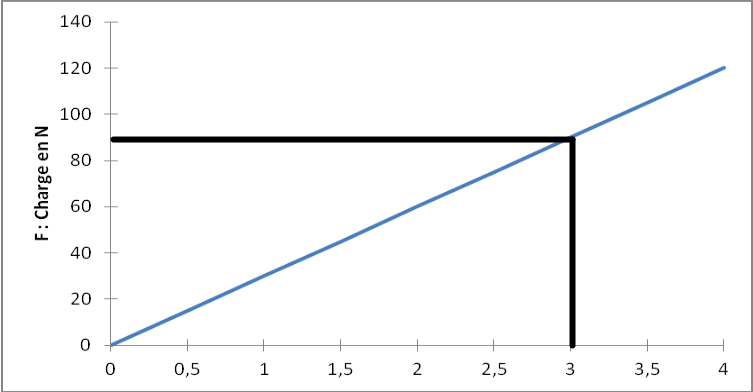 f : flèche en mm			Dimension de la flèche :Valeur de F :Coefficient de raideur du ressort :Activité 3 : 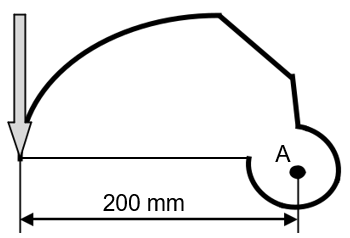 Moment au point A de la force F : Activité 4 : Conclusion :Activité 5 : En démontant le mécanisme, vous constatez que l’anneau de blocage axial Rep. 21 (anneau grifaxe) est démonté. Le ressort est donc libre et le système de limiteur de couple ne fonctionne pas.Vous allez remonter cet anneau mais pour éviter tout nouveau démontage involontaire, vous allez réaliser une petite gorge sur la pièce Rep 14 au niveau du logement de cet anneau. (Voir image isométrique ci-dessous).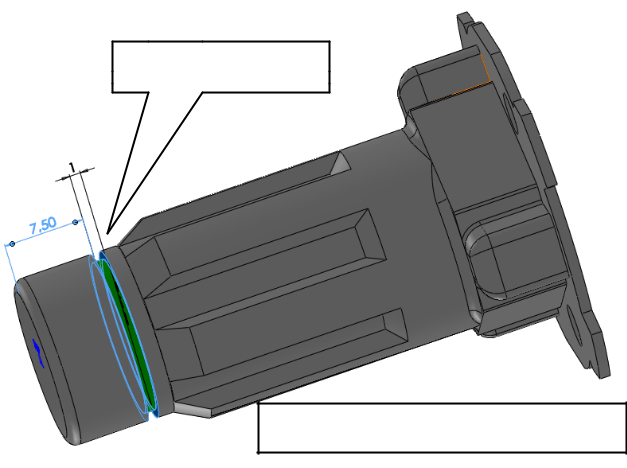 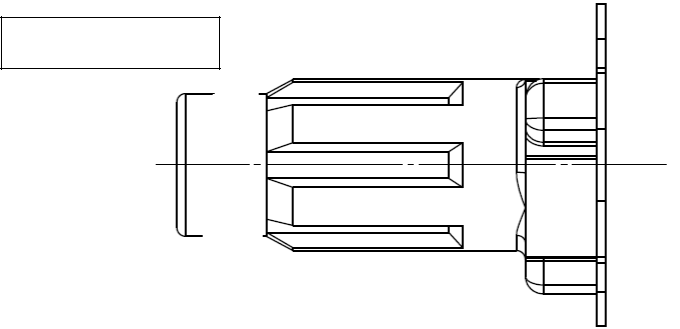 PROBLEMATIQUEOBJECTIF(S)RESOLUTIONÀ la suite d’un léger accrochage au niveau du rétroviseur extérieur droit, plus aucune des fonctions du rétroviseur ne fonctionne. Celui-ci semble en bon état de l’extérieur, il s’est simplement rabattu. Vous décidez d’en étudier le fonctionnement afin d’effectuer un diagnostic du dysfonctionnement.Exploiter un document ressource. Etudier les fonctions du rétroviseur.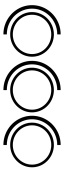 MISE EN SITUATIONEXIGENCESNIVEAU DE DIFFICULTEOn donne :Dossier techniqueEtude de la fonction FT21 : rabattre le rétroviseurActivité 1 : Cocher (mettre X) la case pour indiquer quel est le type de ressort.Activité 2 : Calculer en mm, la flèche f correspondant à la déformation maximale.Lire sur le graphe et donner la valeur de la force F en N, pour une déformation de 3 mm.Calculer en N/mm le coefficient de raideur du ressort k, à l’aide du résultat précédent.Activité 3 : Le rétroviseur subi, lors du choc, une force équivalente à une intensité de 45N à son extrémité. Calculer le moment en N.m au point A dans la liaison pivot du rétroviseur, engendré par la force lors du choc.Le type de ressort est identifié.Les calculs sont justes, avec les formules, les détails et les unités.Le moment est juste, avec la formule, le détail du calcul et la bonne unité.121MISE EN SITUATIONEXIGENCESNIVEAU DE DIFFICULTEActivité 4 : Le limiteur de couple est conçu pour résister à un couple de 11 N.m.Donner une conclusion en cochant la bonne case. Activité 5 : Compléter le dessin en dessinant la gorge suivant les indications.La bonne conclusion est cochée.Le dessin respecte les indications et la norme.12Cylindrique de tractionCylindrique de compressionCylindrique de torsionIl est normal que le rétroviseur se soit rabattu suite au choc.Le rétroviseur n’aurait pas dû se rabattre au moment du choc.